НАИБОЛЕЕ РАСПРОСТРАНЕННЫЕ СПОСОБЫ МОШЕННИЧЕСТВА И РЕКОМЕНДАЦИИ, СОБЛЮДЕНИЕ КОТОРЫХ ПОМОЖЕТ СОХРАНИТЬ ДЕНЬГИ И ЦЕННОСТИ ГРАЖДАН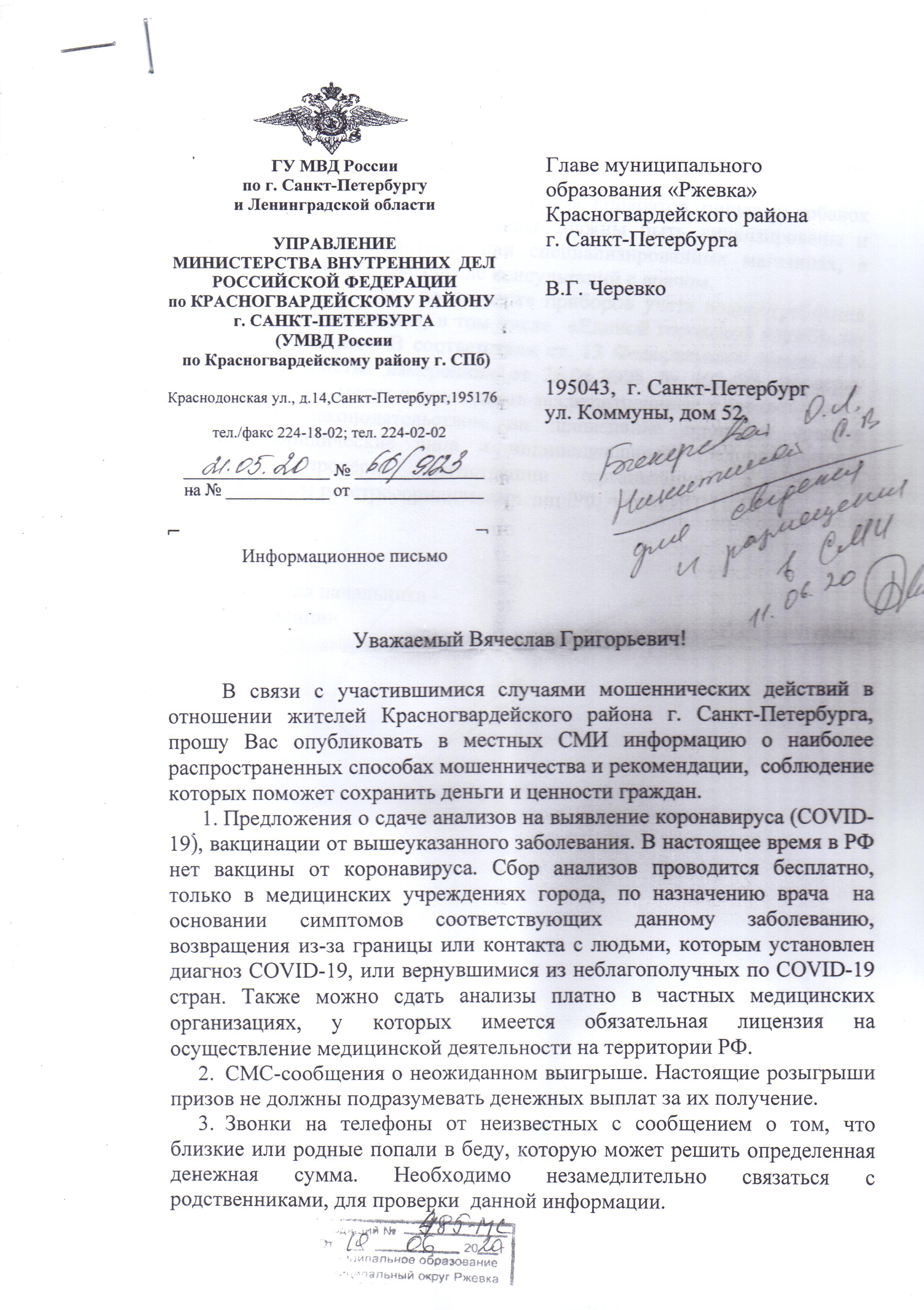 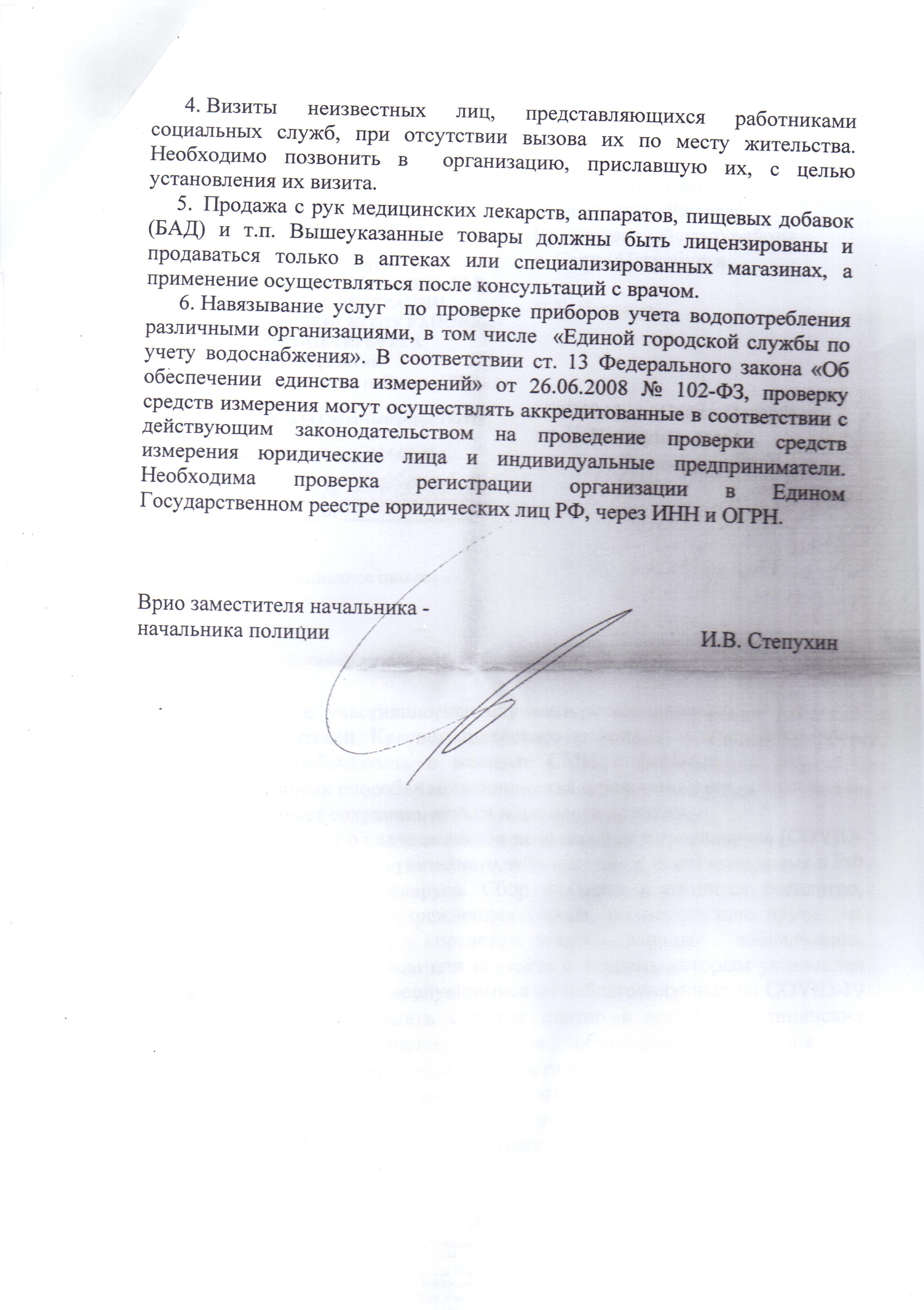 УМВД РФ по Красногвардейскому району СПб